Опыт реализации ФГОСпо русскому языку и литературе в 5 классеПеремены, происходящие в современном обществе, требуют ускоренного совершенствования образовательного пространства, определения целей образования, учитывающих государственные, социальные и личностные потребности и интересы. В связи с этим приоритетным направлением становится обеспечение развивающего потенциала новых образовательных стандартов. Развитие личности в системе образования обеспечивается через формирование универсальных учебных действий (УУД). Овладение учащимися УУД создаёт возможность самостоятельного успешного усвоения новых знаний, умений и компетентностей, включая организацию усвоения, т. е. умения учиться. Учитель становится не ведущим, а направляющим, организующим учебную деятельность.В соответствии с новыми стандартами нам, учителям русского языка,  нужно, прежде всего, усилить мотивацию ребенка к познанию  русского языка и литературы, продемонстрировать ему, что школьные занятия  – это не получение отвлеченных от жизни знаний, а, наоборот, – необходимая подготовка к жизни, её узнавание, поиск полезной информации и навыки ее применения в реальной жизни. Уроки должны строиться по совершенно иной схеме:  упор должен делаться на взаимодействие учащихся и учителя, а также взаимодействие самих учеников. Ученик должен стать живым участником образовательного процесса. В 5-6 классах мы  должны научить ребенка учиться,  получить результаты, начать  формирование универсальных учебных действий,  развивать их в дальнейшем, так как  в старшей школе  УУД станут основой для формирования широкого спектра компетенций.Актуальным стал сам вопрос, как строить свою работу, какие использовать технологии, методы, приемы, как достичь требуемых результатов.С чего начать? Начала работу с изучения нормативной базы ФГОС;  основных видов универсальных учебных действий: личностные (самоопределение, смыслообразование и действие нравственно-этического оценивания), регулятивные (целеобразование, планирование, контроль, коррекция, оценка, прогнозирование), познавательные (общеучебные, логические и знаково-символические) и коммуникативные; общих критериев и способов оценки сформированности УУД  у учащихся, рекомендаций по их формированию с учетом специфики учебных предметов; использование инновационных педагогических технологий, методов, приёмов, способов обучения. Провела теоретический обзор современных технологий обучения учащихся, наиболее распространенных в научной литературе. Особое внимание было уделено следующим технологиям: -личностно ориентированного обучения, -технологии коллективного обучения,-игровым технологиям,-информационным технологиям,            -технологии развития критического мышления,            -методу проектов,           - интерактивным моделям (формам) обучения.	Игровые технологии чаще других использовала в своей работе. Игра наряду с трудом и ученьем - один из основных видов деятельности человека, удивительный феномен нашего существования. По определению, игра - это вид деятельности в условиях ситуаций, направленных на воссоздание и усвоение общественного опыта, в котором складывается и совершенствуется самоуправление поведением. В человеческой практике игровая деятельность выполняет такие функции:   развлекательную (это основная функция игры - развлечь, доставить удовольствие, воодушевить, пробудить интерес);    коммуникативную: освоение диалектики общения;    самореализации в игре как полигоне человеческой практики;    игротерапевтическую: преодоление различных трудностей, возникающих в других видах жизнедеятельности;    диагностическую: выявление отклонений от нормативного поведения, самопознание в процессе игры;    функцию коррекции: внесение позитивных изменений в структуру личностных показателей;    межнациональной коммуникации: усвоение единых для всех людей социально-культурных ценностей;  социализации: включение в систему общественных отношений, усвоение норм человеческого общежития. 	Большинству игр присущи четыре главные черты (по С.А.Шмакову): свободная развивающая деятельность, предпринимаемая лишь по желанию ребенка, ради удовольствия от самого процесса деятельности, а не только от результата (процедурное удовольствие);      творческий, в значительной мере импровизационный, очень активный характер этой деятельности («поле творчества»); эмоциональная приподнятость деятельности, соперничество, состязательность, конкуренция, аттракция и т.п. (чувственная природа игры, «эмоциональное напряжение»);        наличие прямых или косвенных правил, отражающих содержание игры, логическую и временную последовательность ее развития. Игра, являясь развлечением, отдыхом,  способна перерасти в обучение, в творчество,  в модель типа человеческих отношений и проявлений в труде. В отличии от игр вообще педагогическая игра обладает существенным признаком - четко поставленной целью обучения и соответствующим ей педагогическим результатом, которые могут быть обоснованы, выделены в явном виде и характеризуются учебно-познавательной направленностью.Игровая форма занятий создается на уроках при помощи игровых приемов и ситуаций, которые выступают как средство побуждения, стимулирования учащихся к учебной деятельности.Реализация игровых приемов и ситуаций при урочной форме занятий происходит по таким основным направлениям: дидактическая цель ставится перед учащимися в форме игровой задачи; учебная деятельность подчиняется правилам игры; учебный материал используется в качестве ее средства, в учебную деятельность вводится элемент соревнования, который переводит дидактическую задачу в игровую; успешное выполнение дидактического задания связывается с игровым результатом.На что нацелена игра?•   Дидактические цели: расширение кругозора, познавательная деятельность; формирование определенных умений и навыков, необходимых в практической деятельности; развитие общеучебных умений и навыков; развитие трудовых навыков.•   Воспитательные цели: воспитание самостоятельности, воли; формирование определенных подходов, позиций, нравственных, эстетических и мировоззренческих установок; воспитание сотрудничества, коллективизма, общительности, коммуникативности .•   Развивающие цели: развитие внимания, памяти, речи, мышления, умений сравнивать, сопоставлять, находить аналогии, воображения, фантазии, творческих способностей, эмпатии, рефлексии, умения находить оптимальные решения; развитие мотивации учебной деятельности.• Социализирующие цели: приобщение к нормам и ценностям общества; адаптация к условиям среды; стрессовый контроль, саморегуляция; обучение общению; психотерапия.Информационные технологии. Их  цели:  формирование умений работать с информацией, развитие коммуникативных способностей;   подготовка личности «информационного общества»;   дать ребенку так много учебного материала, как только он может усвоить;  формирование исследовательских умений, умений принимать оптимальные решения.  Богатейшие возможности представления информации на компьютере позволяют изменять и неограниченно обогащать содержание образования, включая в него интегрированные курсы, знакомство с историей и методологией науки, с творческими лабораториями великих людей, с мировым уровнем науки, техники, культуры и общественного сознания.Особенности методики.Компьютерные средства обучения называют интерактивными, они обладают способностью «откликаться» на действия ученика и учителя, «вступать» с ними в диалог, что и составляет главную особенность методик компьютерного обучения. Компьютер может использоваться на всех этапах процесса обучения: при объяснении (введении) нового материала, закреплении, повторении, контроле ЗУН. При этом для ребенка он выполняет различные функции: учителя, рабочего инструмента, объекта обучения, сотрудничающего коллектива, досуговой (игровой) среды.В функции учителя компьютер представляет   источник учебной информации (частично или полностью заменяющий учителя и книгу);   наглядное пособие (качественно нового уровня с возможностями мультимедиа и телекоммуникации);   индивидуальное информационное пространство;   тренажер;   средство диагностики и контроля.	Информатизация обучения требует от учителей и учащихся компьютерной грамотности, которую можно рассматривать как особую часть содержания компьютерной технологии.Совершенно уникальные возможности для диалога ребенка с наукой и культурой представляет Всемирная компьютерная сеть - internet:   переписка-разговор со сверстниками из всех частей мира;  привлечение научной и культурной информации из всех банков, музеев, хранилищ мира;  интерактивное общение, слежение за событиями через международные серверы.            		Технология  развития критического мышления              Цель данной технологии - развитие мыслительных навыков учащихся, необходимых не только в учебе, но и в обычной жизни. Критическое мышление имеет 5 характеристик (Д.Клустер):        во-первых - это мышление самостоятельное,  во-вторых – это мышление обобщенное,   в-третьих – это мышление проблемное и оценочное,    в – четвертых - это мышление аргументированное,   в- пятых – критическое мышление есть мышление социальное.        В основу технологии положен базовый дидактический цикл, состоящий из трех этапов (стадий):       I фаза - вызов (пробуждение имеющихся знаний интереса к получению новой   информации). Задачи этой фазы:1)  постановка целей урока.2) активизация познавательной деятельности учащихся. Что мы усваиваем лучше всего? Обычно это информация по той теме, о которой мы уже что-то знаем. Если предоставить возможность учащемуся проанализировать то, что он уже знает об изучаемой теме, это создаст дополнительный стимул для формулировки им собственных целей-мотивов. В процессе реализации фазы вызова учащиеся  могут высказывать свою точку зрения по поводу изучаемой темы; фиксируют высказывания на доске или листах; работают индивидуально и в малых группах.Учитель стимулирует учащихся к вспоминанию того, что они уже знают по изучаемой теме; способствует бесконфликтному обмену мнениями в группах, фиксации и систематизации информации, полученной от школьников; просит высказывать предположения или прогноз по незнакомой заявленной теме.В случае успешной реализации фазы вызова в классе  возникает мощный стимул для работы на следующем этапе – этапе получения новой информации. II фаза - осмысление содержания (получение новой информации). Чаще всего знакомство с новой информацией происходит в процессе ее изложения учителем, гораздо реже – в процессе чтения или просмотра материалов на видео или через компьютерные обучающие программы. При этом практически исключается  возможность её осмысления.  Главной задачей этой фазы в ТРКМ является отслеживание своего понимания при работе с изучаемым материалом.  Постановка целей в процессе знакомства с новой информацией осуществляется при ее наложении на уже имеющиеся знания. На фазе осмысления содержания учащиеся осуществляют контакт с новой информацией; пытаются сопоставить эту информацию с уже имеющимися знаниями и опытом; акцентируют свое внимание на поиске ответов на возникшие ранее вопросы и затруднения; обращают внимание на неясности, пытаясь поставить новые вопросы; стремятся отследить сам процесс знакомства с новой информацией, обратить внимание на то, что именно привлекает их внимание, какие аспекты менее интересны и почему; готовятся к анализу и обсуждению услышанного или прочитанного. Учитель может быть непосредственным источником новой информации, если ребята работают с текстом, учитель отслеживает степень активности работы, внимательности при чтении; для организации работы с текстом учитель предлагает различные приемы для вдумчивого чтения и размышления о прочитанном.  III фаза  - рефлексия (осмысление, рождение нового знания). Это тщательное взвешивание, оценка и выбор. В процессе рефлексии та информация, которая была новой, становится присвоенной, превращается в собственное знание. Она  становится основной целью деятельности учащихся и учителя. На фазе рефлексии учащиеся осознают своё "я", свой опыт  собственных действий и действий других учащихся и учителя; получают  рождение нового знания, становление опыта, развитие личности, целостное осмысление, обобщение полученной информации; формируют собственное отношение к изучаемому материалу.Учитель осознаёт собственные действия и  действия учеников; получает  новый  педагогический опыт, развитие мастерства; видит эффективность педагогического процесса.Изучая тему «Существительные общего рода», предлагаю учащимся отгадать загадки.Я люблю покушать сытно,Много, вкусно, аппетитно.Ем я все и без разбора,Потому что я… (обжора). Не люблю я, братцы, мыться.С мылом, щеткой не дружу.Вот поэтому, ребята,  Вечно грязный я хожу.  И сейчас не потому ли  Назовут меня… (грязнуля). Честно я скажу ребятам:Быть опрятным, аккуратнымОчень трудно самому.Сам не знаю, почему?Вещи всюду я бросаюИ найти их не могу.Что схвачу, в том и бегу.Где штаны? А где рубаха?Я не знаю. Я… (неряха).Плачу по делу, плачу без дела.Всем своим плачем уже надоела.Лишь утром вхожу в класс я,Мальчишки кричат… (плакса).Отгадки - это существительные  «грязнуля», «плакса», «неряха», «обжора». Вопрос «Какого рода эти существительные?» ставит ребят в тупик, так как одни считают, что мужского, другие – женского, возможны варианты – среднего. Появились разные точки зрения. Найти истину – цель следующего этапа. Изучая предложенную в учебнике  информацию, учащиеся осуществляют контакт с новой информацией, получают рождение нового знания, осмысливают и обобщают полученную информацию, формируют собственное отношение к изучаемому материалу.    В своей деятельности я применяю следующие приемы и методы из данной технологии.Стадия вызова – загадки, интеллектуальная разминка (опрос) или тест, перепутанные логические цепочки (учитель предлагает учащимся ряд утверждений, среди которых есть верные, а есть и неверные). Учащиеся работают индивидуально, читают текст, отмечают перепутанные цепочки. Обсуждают свои результаты в группе, уточняют, исправляют. Стадия осмысления – кластеры, приемы по развитию навыков  прогнозирования (верные и неверные утверждения). В начале урока даются утверждения по новой теме, которые нужно оценить как верные или неверные и обосновать свои решения. На стадии рефлексии можно предложить ребятам составить самим утверждения и обменятся ими для оценки их правильности. Стадия рефлексии – синквейн. 	Метод проектов.Проектное обучение активно влияет на мотивационную сферу обучаемого. Каждая новая потребность вызывает интерес учащегося, поддерживая общий мотивационный фон обучения на достаточно высоком уровне. В итоге наблюдается повышенная учебная активность школьников.  Метод проектов - мощное средство, позволяющее увлечь новое поколение по пути саморазвития, самосовершенствования, самопознания и самовоспитания. Создание условий для исследовательской деятельности учащихся позволяет реализовать право на получение качественного образования, реализовать их жизненные цели. Помимо этого, развиваются следующие компетентности:  умение работать с информацией,  умение размышлять, делать выводы,  умение принимать решения, умение работать в коллективе,  умение работать самостоятельно. Они развиваются без дополнительного стимула. Учащиеся могут выполнить определенное задание, только имея знания в определенной сфере, и они начинают активно работать над развитием своих компетентностей, сами того не замечая. В 5 классе работа проходила в основном над мини-проектами. Изучая сказки, учащиеся в качестве домашнего задания  (по желанию) готовили презентации – тесты с вариантами ответов.   Ученики предложили создать проект – презентацию – тест по всем сказкам, изученным на уроках и во внеурочное время. Этот материал можно использовать при проведении итоговых уроков за полугодие, год, при повторении в начале учебного года в  6 классе. Мини- проекты «Наш необитаемый остров» были созданы  при изучении произведения Д.Дефо «Робинзон  Крузо», при изучении сказки «Снежная королева» («Маршруты  Герды и Кая») и т. д. Интерактивные модели (формы) обучения – одно из инновационных педагогических средств. Интерактивное обучение дает педагогу возможность качественно изменить организуемое педагогическое взаимодействие, сделать его привлекательным для учащихся, укрепить их положительную мотивацию в учении, в создании условий своего развития. Преподаватель – лишь один из источников информации. Его функция – создание условий для проявления учащимися активности, инициативы в деятельности, в частности, познавательной.Определяющим признаком интерактивного обучения является проявление активности учащимися и   взаимосвязь физической (передвижение по аудитории, смена рабочего места, рисование, осуществление записей и т. д.), социальной (обмен мнениями, отстаивание своей точки зрения и т.д.) и познавательной активности (осознание себя как источника опыта, поиск решения проблем и т.д.) одновременно.Классифицировать интерактивные методы можно по их ведущей функции на следующие группы:-методы создания благоприятной атмосферы, организации коммуникации  (имеют «коммуникативную атаку» в самом начале педагогического взаимодействия (в начале урока) для оперативного включения в совместную работу всех и каждого учащегося). Использовала методы:  «Заверши фразу», «Комплимент», «Опасения и ожидания», «Найди соответствие» …;- методы организации обмена деятельностями (ведущий прием – объединение учащихся в творческие группы для совместной деятельности как доминирующего условия их развития). Использовала методы: «Метаплан», «Мастерская будущего», «Круглый стол», «  1х2х4»;- методы организации мыследеятельности (стимулируют активную мыслительную деятельность). Использовала методы: «Логическая цепочка», «Чьё это…», «Составь слово»;- методы организации смыслотворчества (создание учащимися своего индивидуального смысла об изучаемых явлениях и предметах, обмен этими смыслами, обогащение своего индивидуального смысла).Использовала методы: «Заверши фразу», «Ассоциации», «Работа с понятиями», «Сочиняем рассказ»;-- методы организации рефлексивной деятельности (направлены на самоанализ и самооценку участниками педагогического взаимодействия  своей деятельности, ее результатов. Использовала методы: «Синквейн», «Цепочка пожеланий», «Мини-сочинение», «Острова».В своей работе в 5 классе применяла технологии   критического мышления, игровые технологии, информационные, метод проектов, интерактивные  модели (формы) обучения. Чтобы начать работу по реализации ФГОС, нужно знать, что знают и умеют 5-классники, на каком уровне их интеллектуальное развитие. Для этого Провела стартовую диагностику (Приложение №1), мониторинг самооценки (Приложение №.2), наблюдение  за учащимися во время уроков при работе в парах, группах (для определения коммуникативных умений), мониторинг развития познавательных способностей (мышления, восприятия, внимания, памяти, воображения).Первые итоги и выводы: 22% учащихся с завышенной самооценкой, 63%  - оценивают себя адекватно; 15% учащихся сложно общаться со сверстниками, даже работая в паре,  они больше внимания уделяют не учебной деятельности, то есть с удовольствием могут беседовать, но на отвлеченные темы, так как не знают, о чем говорить,  или не могут сформулировать мысли;63% учащихся не могут работать самостоятельно (не прибегая к помощи соседа, учителя, они не уверены в своих знаниях и хотят подстраховаться), развитие психических познавательных процессов на низком уровне. Заставить себя думать, сосредоточить внимание на решении поставленной задачи более 1-2 минут сложно (если непонятно, то и неинтересно). Поэтому в начале каждого урока проводилась «Интеллектуальная разминка», использовался какой-либо интерактивный метод для создания благоприятной атмосферы, организации «коммуникативной атаки», для оперативного включения в работу всех и каждого. Учащиеся в течение 3-4 минут должны выполнить задание. Самостоятельно. Не подсказывая никому, не ища помощи у соседа. По истечении времени учащиеся, справившиеся с заданием, называли правильный ответ и объясняли, как они выполняли задание. Получалось не у всех. Получалось не на каждом уроке. Детям очень нравилась эта работа, они ждали «Интеллектуальную разминку». Мониторинг в конце года показал, что развитие познавательных умений налицо. Кому-то нужна была одна четверть, кому-то две четверти, кому-то – год, чтобы научиться выполнять задания.  Для определения уровня развития коммуникативных умений учащихся с начала года были использованы способы организации учебной деятельности: парный и групповой.Организация групповой работы требует значительной подготовки. Как организовать группы: по желанию учащихся, по желанию учителя, применяя определенного цвета жетоны и т. д.?Какое количество учащихся в группе позволяет организовать работу более продуктивно (в классе 28 человек)? В результате года работы выяснилось, что работа в парах всегда возможна, наиболее продуктивна, если пару составляют ученики равные по силам (они чувствуют себя уверенно); работа в группах, организованных по желанию (это может быть 4,3,2,и 1 человек), наиболее оправдана и для развития коммуникативных умений, личностных, регулятивных, и для комфортной обстановки на уроке. Состав групп может меняться, но это непременно должно быть по желанию, тогда нет проблем при организации учебной деятельности, нет споров, недомолвок, чувства неудовлетворенности, неуверенности, дети чувствуют себя на равных. Один из примеров: при изучении произведения Даниэля Дэфо «Робинзон Крузо» (по программе  в учебнике только 6 глава) работа в группах (организованных по желанию)  над проектом «Мой необитаемый остров» мотивировала ребят не только прочитать произведение полностью, уверенно представлять свой проект, защищать его, отвечать на вопросы, но и помогла группе предметно общаться вне урока и школы.Работа в группах на уроках русского языка имеет некоторую особенность: должен быть обязательно алгоритм работы каждого члена группы или группы в целом. Научившись работать по алгоритму, учащийся легко может составить для себя план работы, памятку для выполнения задания, то есть определить этапы своей  самостоятельной деятельности. Пятиклассники, особенно первые полгода, при работе в парах, группах, даже индивидуально не обращаются к алгоритму, который лежит у них на столе (легче спросить учителя).   Исключение составляют памятки для самопроверки и самооценки. В течение всего учебного года  они были наглядно представлены на каждом уроке и проговаривались учителем.Необходимо учитывать, что в подростковом возрасте возникает новый тип взаимоотношений между детьми и взрослыми.  Психологические особенности младшего подростка можно охарактеризовать так:   1. «Чувство взрослости» - появляется в потребности равноправия, уважения и самостоятельности, в требовании серьезного, доверительного отношения со стороны взрослых. Удовлетворения чувства взрослости можно достичь, например,  предоставлением нескольких вариантов выполнения работы в классе или дома.2.«Склонность к фантазированию» -   процесс учения теряет для ученика свою актуальность и привлекательность, если не находит места для оценки детского творчества, самостоятельности.  Для того, чтобы избежать данной ситуации,  нужно  продумать такие моменты,  где ученик мог бы проявить свое творчество (составить самому, нарисовать вместо письма, раскрасить, поделиться своими мыслями).3.«Стремление экспериментировать», необходимо включить в практическую работу задания, которые учащиеся выполняют по желанию в свободной форме (одни готовили рекламу по книге Андерсена «Снежная королева», другие – составляли карту путешествия Герды и Кая). Способности понимать других людей и сосуществовать с ними на принципах равноправия и терпимости у младших школьников  только начинают формироваться,  в подростковом возрасте,  они могут  окрепнуть и стать личностным образованием.  Развитие этой способности не терпит суеты, требует осторожности и ненавязчивости, поэтому важны  учебные ситуации, которые учат подростков принимать разные точки зрения. Это прекрасно реализуется при работе в группах, когда учащиеся представляют и защищают свои достижения.Приложение № 1Стартовая проверочная работа, направленная на оценку метапредметных образовательных результатов (раздел русского языка).Задача № 5. (можно выбрать одно задание)На уроке русского языка дети записывали слова под диктовку: театр, какао, каёмка,  сиять, союз, струя, боец,  шпион, дуэт, оазис, пианино, каучук.Между двумя девочками возник спор.Маша утверждала, что во всех перечисленных словах буквы, обозначающие гласные звуки, соответствуют конкретному гласному звуку, а Оля с ней не соглашалась.Как ты думаешь, кто из девочек прав, и почему ты так считаешь?Запиши свои рассуждения в бланке ответов.В современном мире наша страна  столкнулась с проблемой проникновения в русский язык различных иностранных слов.В связи с этим двое учёных – языковедов высказали следующие точки зрения: И.И.Петров: «Язык – это же не только метод общения, также он является одним из признаков жизни народа, его использующего; это книга, в которой отображается вся история развития народа, весь его исторический путь, начиная от древнейших времен до наших дней. Поэтому смешение русского языка с другими крайне опасно для русской культуры».П.П.Иванов: « Процесс проникновения в русский язык иностранных слов вполне закономерен, поскольку люди, говорящие на разных  языках, все больше общаются друг с другом. Точно также русские слова проникают в другие языки, например, слово «спутник» стало интернациональным».Какая точка зрения кажется тебе более правильной? Почему? А, может быть, у тебя есть своя точка зрения по этому вопросу? Запиши свои рассуждения в бланке ответов.Задача № 6.Настя учится в первом классе. Она умеет писать только те слова, в которых нет слабых позиций (т.е. гласные находятся под ударением и гласный звук У всегда обозначается буквой у).Какие из перечисленных ниже слова можно продиктовать Насте?Бегун, пушинка, стучал, гостил, сухарь, снегирь, вечер, подснежник, дождевик, в парке, целый.Запиши подходящие слова в бланке ответов.Задача № 8.Кирилл и Соня проверяли слабую позицию в слове д_жди.Кирилл рассуждал так: д_жди – под ударением дождь – пишем дожди.А вот рассуждение Сони: д_жди – под ударением дождик – пишем дожди.С чьим рассуждением ты согласен?А. Согласен только с рассуждением Кирилла.Б. Согласен только с рассуждением Сони.В. Согласен и с  рассуждением Кирилла, и с рассуждением Сони.Г. Не согласен ни с рассуждением  Кирилла, ни  с рассуждением Сони.Укажи нужный ответ и обоснуй свой выбор в бланке ответов. Стартовая предметная проверочная работа. Русский язык, 5 класс. Блок А.Найди и исправь ошибки в диктанте (зачеркни неверную букву или слово и сверху напиши правильно).За вершинами леса скрылась сонце. Прахладно и сыро в лесу. Оживаит земля. Пахнет весенними почьками. Вот сам собой шевильнулся на земле мокрый лесток. Под ним паказалась зелёная стрелка моладой травке….Определи части речи для всех выделенных курсивом слов (надпиши сокращенно сверху).А) длинная юбка, удлинить юбку, длинно рассказывать, длина юбки;Б) два брата, двое братьев, обидная двойка, удвоить урожай, играть вдвоем, двойственное решение.Исправь неверно указанные грамматичекие признаки слов (зачеркни ошибку и напиши сверху правильно).(пообедать) пирожком – пирожок, имя сущ., неодуш.,…скл., …ч., …п. (к) теплым (пирожкам) – теплый, имя прил.,…скл.,…р., мн.ч., …п.(пирожки) остывают – остывать, глагол,…спр.,  наст. вр., мн. ч.Определи и подчеркни все члены предложения (главные и второстепенные).А) Папа с мамой вчера посмотрели необычный фильм.Б) Мне подарили компьютер.      5.  Вставь Ь, где это необходимо. Определи роль буквы  Ь в словах и заполни таблицу:Декабр..,  дежуриш.., олад..и,  морков.., жил..ё, туннел.., реч.., пал..то, молодеж.., простудиш..ся, попрыгун..я,  доч.., понедел..ник, бел..ё, брош..,  пустош…      6.В стенгазету «В мире животных» принесли заметку.Однажды, когда я проходил вдоль реки, которая протекала невдалеке от дома, в котором я живу, я увидел под кустом ёжика. Когда ёж заметил меня, он свернулся в клубок. Когда я подошел ближе и тронул его носком своего ботинка, он смешно зафыркал своим носом. …Члены редколлегии прочитали ее и решили, что тема интересная, но заметку надо основательно отредактировать…Напиши от лица членов редколлегии рекомендации автору так, чтобы он сам смог отредактировать свой текст.Блок Б.       7. Отметь слова, правописание которых ты не можешь объяснить.Деревья, шуба, маяк, инъекция, парашют, яма, въеду, жюри, майор.       8. Прочитай. Высокий дуб рос на холме. Шли годы. Кругом появились дома, улицы. А дуб продолжал расти, удивляя граждан.       Добавь в этот текст несколько предложений так, чтобы в нем получилось три части. Запиши получившийся текст целиком. Если хочешь, озаглавь его. Приложение № 2«Лесенка».  Методика предназначена для выявления системы представлений ребёнка о том, как он оценивает себя сам, как, по его мнению, его оценивают другие люди и как соотносятся эти представления между собой. «Лесенка» имеет два варианта использования: групповой и индивидуальный. Рисунок «лесенки» для изучения самооценки 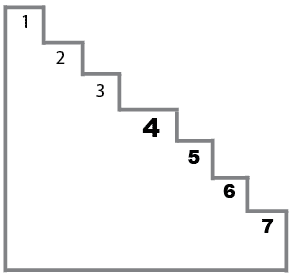 Инструкция (групповой вариант) У каждого участника – бланк с нарисованной лесенкой, ручка или карандаш; на классной доске нарисована лесенка. «Ребята, возьмите красный карандаш и послушайте задание. Вот лесенка. Если на ней расположить всех ребят, то здесь (показать первую ступеньку, не называя ее номер) будут стоять самые хорошие ребята, тут (показать вторую и третью) – хорошие, здесь (показать четвертую) – ни хорошие, ни плохие ребята, тут (показать пятую и шестую ступеньки) – плохие, а здесь (показать седьмую ступеньку) – самые плохие. На какую ступеньку ты поставишь себя? Нарисуй на ней кружок». Затем повторить инструкцию еще раз. Обработка результатов и интерпретацияПри анализе полученных данных исходите, из следующего:Ступенька 1 – завышенная самооценка.Она чаще всего характерна для первоклассников и является для них возрастной нормой. В беседе дети объясняют свой выбор так: «Я поставлю себя на первую ступеньку, потому что она высокая», «Я самый лучший», «Я себя очень люблю», «Тут стоят самые хорошие ребята, и я тоже хочу быть с ними». Ступеньки 2, 3 – адекватная самооценкаУ ребенка сформировано положительное отношение к себе, он умеет оценивать себя и свою деятельность: «Я хороший, потому что я помогаю маме», «Я хороший, потому что учусь на одни пятерки, книжки люблю читать», «Я друзьям помогаю, хорошо с ними играю», – и т.д. Это нормальный вариант развития самооценки.Ступенька 4 – заниженная самооценкаДети, ставящие себя на четвертую ступеньку, имеют несколько заниженную самооценку. Как правило, это связано с определенной психологической проблемой ученика. В данном случае разрушены ситуация успеха и положительное отношение школьницы, по меньшей мере к урокам письма; нарушены межличностные отношения со значимыми взрослыми.Ступеньки 5, 6 – низкая самооценкаСтупенька 7 – резко заниженная самооценкаЬ –показатель слов, называющих действие Ь – разделительныйЬ – показатель слов – предметов женского родаЬ – показатель мягкости согласного